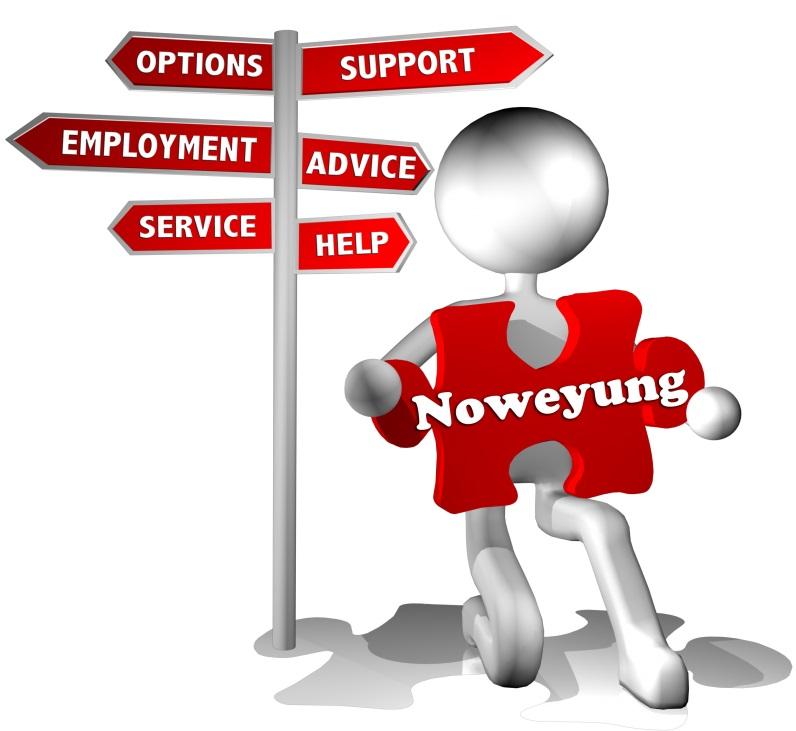 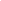 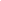 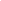 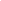 TEACHER GUIDETOPIC 1: AN INTRODUCTION TO DISABILITY SUPPORT WORKThese lessons introduce the employability skills and focus on developing an awareness of disability and the role of a disability support worker.LESSON 1: AN INTRODUCTION TO DISABILITY SUPPORT WORK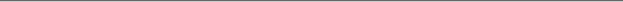 Course IntroductionCourse overview, goals and expectationsIntroduction to employability skillsDefine the eight employability skills and a range of facets Explain why employability skills are importantRecognize own employability skillsIdentify ways to develop employability skillsAn Introduction to Disability SupportExplain the term ‘disability”Identify a range of disabilities Explain the role of the disability support workerLESSON 2: DISABILITY AWARENESSDevelop an awareness of the issues faced by people with disabilitiesAutism AwarenessUnderstand how someone with Autism may feel and react to external stimuliAssistive TechnologiesUnderstand how assistive technologies can support independence Understand the impact of visual and physical disabilities on daily livingUse accessibility options to support people in accessing and sharing informationIdentify strategies that may support people with disabilitiesAn introduction to challenging behavioursExplain challenging behaviour and reasons that it may occurIdentify potential triggers for challenging behaviourSuggest strategies for managing challenging behavioursConsider and discuss own response to challenging behavioursLESSON 1: AN INTRODUCTION TO DISABILITY SUPPORT WORK Session Length: 5 hoursLearning ObjectiveThis session will introduce the subject of disability, looking at a range of disabilities and the role of the disability support worker. It aims to encourage participants to explore their perceptions and broaden their knowledge of disabilities and to begin to consider how they might fit in the industry.1: WELCOMEEstimated time:  45 – 60 minutesOrientation to the facilityIntroduce yourself to learnersAsk learners to introduce themselves to othersOverview of the sessionIcebreaker Activity
2: AN INTRODUCTION TO EMPLOYABILITY SKILLS Learning objectiveThe aim of this activity is to define the eight employability skills and a range of facets, explain why employability skills are important, begin to evaluate own employability skills and identify ways to develop employability skills.Estimated time: 60 – 75 minutesChoose one of the following options to introduce employability skills.Option 1: Video: Introducing Employability Skills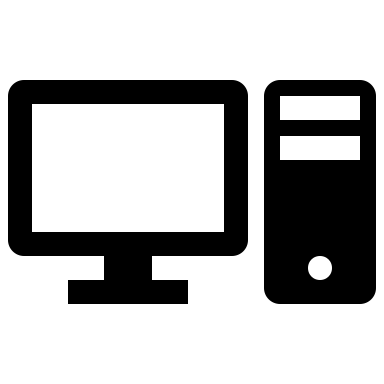 Video: Introducing Employability SkillsYoutube: https://www.youtube.com/watch?v=N0OOB4o7i3k Length: 3.36 minVideo OptionsThere are a number of videos available about employability skills. Here are some alternatives.Video: Employability Skills – All eight https://youtu.be/vGjNI16pxn8 Employability Skills Mark Wardle 10 videos https://youtu.be/N0OOB4o7i3k Foundation Skills 11 videos Australian Government https://youtu.be/X9QixTdHF1U OPTION 2: PRESENTATIONThis is a discussion based-activity that introduces the facets of the employability skills. It discusses the way we use employability skills in daily living activities. There are 27 slides.Discussion PointsThe employability skills are Communication, Teamwork, Problem Solving, Initiative & Enterprise, Planning & Organising, Self-management, Learning, TechnologyQuestionsWhat are technical skills?What are soft/employability skills? Give examples.Why are these skills important?How do we get employability skills?Allow time for learner group to record answers in Learner Guide P. 2 & 3.Handout: Appendix 1 Includes facets of the employability skills.Useful resource: Employability skills: from framework to practice: an introductory guide for trainers and assessors http://www.voced.edu.au/content/ngv%3A52958 2.2: TRY IT OUT - THE MARSHMALLOW CHALLENGEThe Marshmallow Challenge – Build a Towerhttp://www.tomwujec.com/design-projects/marshmallow-challenge/  You will need:Per group of 4 – 5 participants20 sticks of spaghetti1 metre of string1 metre of tape1 marshmallowScissors InstructionsCreate the tallest, standing and unsupported tower possible using the spaghetti, string and tape. You may break the spaghetti, string and tape.The whole marshmallow must be placed on the top of the structure when it is finished. You may not support the tower in any way.You have 18 minutes to complete the activity.Time the activity and, at intervals, remind the group how much time is left.Discussion PointsAsk these questions.Which employability skills did you use to complete this activity?How did you use them? Allow learners time to complete the writing activity in the Learner Guide P. 3.Some other questions to consider.LeadershipWas there a leader on your team? Who was it and who decided who the leader would be? If you had no leader, do you think having designated someone a leader would have helped? CollaborationWhat does collaboration look like and sound like?Did you feel everyone's ideas were well received during the activity? How did you deal with frustration?Were all teammates included?PlanningDid your team have a plan?Did the plan work?Did you change the plan at all?  Why or why not?What worked?What didn’t work? The Individual What did you learn about yourself?Are you a leader?  Do you work well in groups?  Do you work well under pressure?  Do you become frustrated under pressure?  What is something you could work on in the next challenge activity?2.3: LEARNER PLAN PART 1When you have finished the Marshmallow Challenge, complete Leaner Plan Part 1. Explain why and what Learner Plan Part 1 is and address any questions.Employability Skills:Speaking and listening – participating in a group discussion, offering opinionsLearning – exploring the employability skills through practice and discussionEvaluation: Observation, learner feedback, oral questioning1:  An introduction to Employability Skills                  A group of industry representatives and employers agreed that we need some general skills for the work place to help complete work-based activities effectively. They came up with a list of skills which they called employability skills.These skills can be used in different work settings and job roles and are sometimes referred to as generic, transferrable or the soft skills of industry.These eight skills are: Communication, Teamwork, Problem Solving, Initiative & Enterprise, Planning & Organising, Self-management, Learning, Technology1.1 About employability skillsWhat are technical skills?What are soft/employability skills? Give examples.Why are these skills important?How do we get employability skills?Write down two employability skills that you think you have. How did you get these skills?1.2: The Marshmallow ChallengeWhat skills did you use in this challenge? What did you learn about yourself?TEACHER GUIDE3: DISABILITIES AND THE ROLE OF THE SUPPORT WORKERLearning objectiveThe aim of this activity is to develop an understanding of disability including a range of disabilities and to explore the role of the disability support worker.Estimated time: 60 minutes3.1: AN INTRODUCTION TO THE DISABILITY SECTOR			Use the presentation to guide the discussion and address these questions. What is disability?Who has disabilities?Where do people with disabilities live?What is the role of the disability support worker?What are the attributes of a disability worker?There is provision in the Learner Guide for notes.3.2: DISABILITY WORKERS – A CLIENT PERSPECTIVEVideo: Disability Workers – A Client Perspectivehttps://youtu.be/owGBPpJ4YfE  9 minutes 11 secondsDiscussionSuggested questionsWhat do you think people with disabilities want from their support workers?How does this reflect your thoughts on the role of the disability support worker?What skills would support workers need to work with Ray and Ben?How do you feel about Ben’s experiences with other people?How do you feel about Ray and Ben’s attitudes to their disabilities?Employability Skills:Speaking and listening – participating in group discussions, sharing opinions and stories, answering and asking questionsLearning – developing an understanding of disabilitiesEvaluation: Observation, oral questioning, learner feedback2: Disabilities and the Role of the Support WorkerWhat is Disability?The Australian Network on Disability defines disability as “any condition that restricts a person's mental, sensory or mobility functions. It may be caused by accident, trauma, genetics or disease. A disability may be temporary or permanent, total or partial, lifelong or acquired, visible or invisible” and more than 4 million Australians have a disability of some type.https://www.and.org.au/pages/disability-statistics.html 2.1: About DisabilityWhat are the different types of disability as defined in the Disability Discrimination Act? Provide some examples.What are congenital disabilities? Give some examples.What are acquired disabilities? Give some examples.Where do people with disabilities live?What is the role of the disability support worker?What skills and characteristics do disability workers need to work in the industry?TEACHER GUIDE3.3: DIFFERENT ABILITIES Learning ObjectiveThe aim of this activity is to extend knowledge about a range of disabilities. It aims to build communication skills and confidence through the presentation of information to the larger group.Estimated time: 60 minutesResearch activity – Pair Work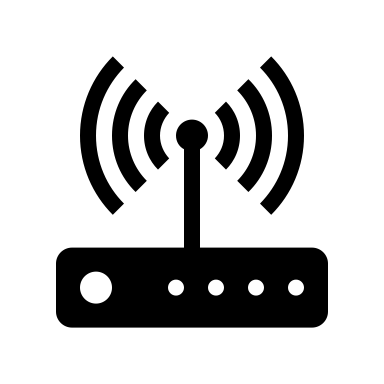 Internet access and computers required for this activity.Ask learners to work with a partner and allow thirty minutes to research and prepare brief notes. Negotiate with pairs to ensure a range of disabilities are researched.Learners will present the information in pairs to the whole group. Guiding questions.Is this disability:An acquired or congenital disability?How does it affect the person?What type of support do they need?Employability Skills:Problem Solving – finding answers to questions online, identifying search criteria, evaluating websitesSpeaking and listening – presenting information, answering and asking questionsTeam work – solving problems in pairs, negotiating roles with a partnerEvaluation: Observation, learner feedback, oral questioningOptional Activity Workforce Plus Work Plays VR Games provides an immersive, virtual reality experience of working in the disability sector. This activity takes approximately 30 minutes for four participants and addresses the content in activity 3. See Guidance Document for more information.Discussion points for VR experienceWhat did you expect from this experience?What did you learn about disability and the role of the Disability Support Worker?3: Different AbilitiesWe know that more than 4 million Australians have some form of disability which is one in five people (The Australian Network on Disability) and that the Disability Discrimination Act has defined five categories of disabilities. Working with a partner, choose an example of a disability from the list we discussed earlier. Research and discuss the following questions. Is this disability:An acquired or congenital disability?How does it affect the person?What type of support would someone with this type of disability need?You will have approximately 30 minutes. Prepare notes and present your findings to the class.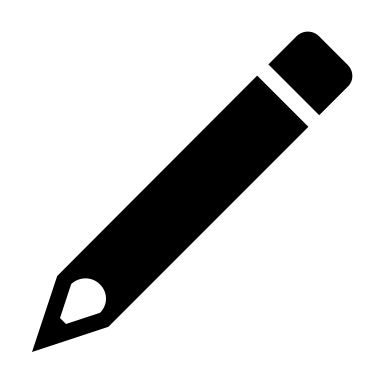 TEACHER GUIDELESSON 2: DISABILITY AWARENESS  Session length: 5 hoursLearning ObjectiveThis session aims to develop an awareness of some of the issues faced by people with disabilities and how a disability support worker might provide support. 1: AUTISM AWARENESSLearning ObjectiveUnderstand how someone with Autism may feel when confronted with external stimuli.Estimated time: 55 minutesIntroduce the subject of Autism. Explain that the class will undertake an activity where they will experience how someone with Autism may react to certain environmental stimuli.Allow learners time to read Autism: An Overview (Learner Guide P. 8). Alternatively, present the information to the class and discuss their experience with Autism. Emphasise: Not everyone with autism has these problemsInstructions:Divide the class into groups of 5. Explain that they will each have a job to do. Go over their jobs and tell them they will start when you give the signal. One student in each group will play the part of someone with autism. The other 4 people each have different jobs.Have all the students take a turn being Person 1 before you discuss it. Person 1: You will play the part of a person with autism. Your job is to try and listen to what Person 5 is reading to you so you can take a test on the material. Try to ignore everyone else. Person 2: Stand behind the student playing the part of someone with autism. Rub the edge of an index card (or piece of cardboard) against the back of their neck. You do not need to rub hard but keep doing it over and over. Person 3: Grab a book (any book will do), lean close to Person #1 and read in a loud voice the entire time. Person 4: Pat Person 1 on the head and shoulder the entire time. Person 5: Using a normal voice, read a paragraph to Person 1 then ask them questions about what you read. Do NOT try to drown out the other noises. DiscussionAsk these questions. How did it feel to be have so much commotion going on?Did it make them want to scream or get away? Were they able to concentrate on the paragraph being read? What might have helped?Source: Disability Awareness Activity Packet Activities and Resources for teaching Students About Disabilities by Bev Adcock and Michael Remushttps://www.dvusd.org/cms/lib/AZ01901092/Centricity/Domain/1318/Disability%20Awareness%20Packet%202.pdf  Employability SkillsSpeaking and listening – sharing opinions, asking and answering questionsProblem Solving- identifying ways to assist someone with autismLearning – evaluating experiences from a different perspectiveEvaluation: Observation, learner feedback, oral questioningLesson 2 Disability Awareness1. Autism: An OverviewAutism is a congenital, neurodevelopmental condition which affects people in different ways.The three main areas where people experience difficulty are:Social interaction which may include:Limited use and understanding of non-verbal communication such as eye gaze, facial expression and gestureDifficulties forming and sustaining friendshipsLack of seeking to share enjoyment, interest and activities with other peopleDifficulties with social and emotional responsivenessSocial communication which may include:Difficulties initialising and sustaining conversationsStereotyped and repetitive use of language such as repeating phrases from televisionTalking continuously about one topicNot understanding humour, be literal in their interpretation of language or having difficulty taking turns in a conversationRestricted and repetitive interests, activities and behaviours which may include:Unusually intense or focused interestsStereotyped and repetitive body movements such as rocking, pacing or arm flappingAdherence to routinesUnusual sensory interestsSensory sensitivities to everyday sounds, smells, light, touch and taste Intellectual impairment or learning difficultiesThe common characteristic of people who have autism is that each is unique.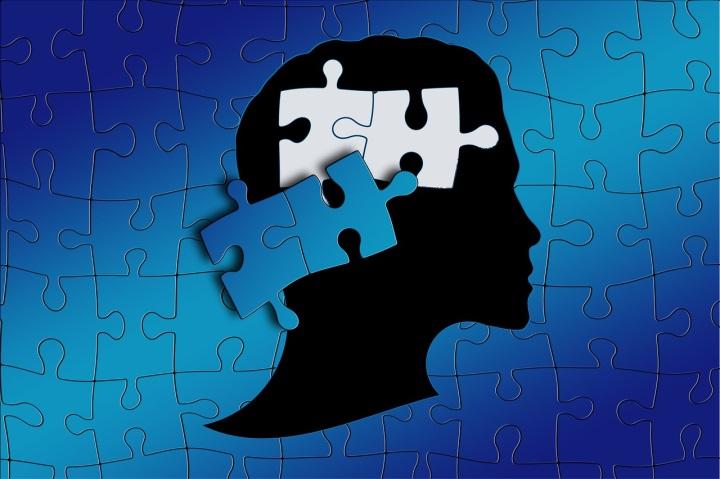 Source: http://www.amaze.org.au/uploads/2016/04/Amaze-Info-Booklet-April-2016-web.pdfActivity: Autism AwarenessInstructions:We will divide into groups of 5 and each will each have a job to do. One student in each group will play the part of someone with autism. The other 4 people each have different jobs.The roles are:Person 1: You will play the part of a person with autism. Your job is to try and listen to what Person 5 is reading to you so you can take a test on the material. Try to ignore everyone else. Person 2: Stand behind the student playing the part of someone with autism. Rub the edge of an index card (or piece of cardboard) against the back of their neck. You do not need to rub hard but keep doing it over and over. Person 3: Grab a book (any book will do), lean close to Person #1 and read in a loud voice the entire time. Person 4: Pat Person 1 on the head and shoulder the entire time. Person 5: Using a normal voice, read a paragraph to Person 1 then ask them questions about what you read. Do NOT try to drown out the other noises. When you have all had a turn at being Person 1 we will discuss these questions together.QuestionsHow did it feel to be have so much commotion going on?Did it make them want to scream or get away? Were they able to concentrate on the paragraph being read? What might have helped?Source: Disability Awareness Activity Packet Activities and Resources for teaching Students About Disabilities by Bev Adcock and Michael Remushttps://www.dvusd.org/cms/lib/AZ01901092/Centricity/Domain/1318/Disability%20Awareness%20Packet%202.pdfNotesTEACHER GUIDE2: ASSISTIVE TECHNOLOGY  			Learning ObjectiveThe aim of this activity is to develop an understanding of how assistive technologies can support independence for those with disabilities and how we can use inbuilt accessibility options in computers and mobile devices to support people access and share information.Estimated time: 120 minutes2.1: RESEARCH ASSISTIVE TECHNOLOGY Internet access and computers required for this activity.Ask learners to research the following and present and discuss their findings with the class.Learners could work in pairs or individually to complete this activity. Define assistive technology and provide some examples.Investigate three items of assistive technology that might be used to assist someone with a disability. List the technology/equipment, describe what it does, how it assists, who would use it (the client or the carer) and what the benefits of using this technology/equipment are.2.2: ACCESSIBILITY OPTIONS COMPUTERS   				Discuss how we use computers to complete daily living activities giving examples such as banking, My Gov., booking flights and accommodation and for entertainment. Explain that this can be difficult for some people for various reasons. Ask the group for examples. 2.2.2: ACCESSING COMPUTERS WITH VISUAL AND PHYSICAL DISABILITIESSimulate visual and physical disabilities that could impact someone’s ability to use a computer. For example:Use cheap swimming goggles painted, scratched and marked to simulate a range of conditions. For example, glaucoma, macula degeneration Use thick gloves to simulate conditions like arthritis which impact keyboard and mouse use.Ask some learners to wear goggles and some to wear gloves. Ask them to use the computer to research a specific topic.Discussion:How difficult it was to use the computer without being able to see and feel the keyboard and mouse?How did you manage this?2.2.3: ACCESSIBILITY OPTIONS COMPUTERS Explain that most computers and devices have inbuilt options to assist accessibility. Instruct the group to type ‘Ease of Access’ into the Search Bar on a Windows computer. Allow some time for them to explore the accessibility options. Alternatively, ask them to explore their phone and App/Play Store. What existing accessibility functions are available to assist people with disabilities?Which options could you use to assist with the problems you experienced?Discussion:Ask these questions:What Ease of Access options have you found?What Apps have you found that may assist someone with a Disability?Did you identify any barriers to use? If so, what were these?Demonstrate accessibility options or ask individuals to demonstrate what they have found/know. Useful ResourcesDownload handout: Accessibility Guide for Educators https://education.microsoft.com/GetTrained/Accessibility-Guide-for-EducatorsMicrosoft Accessibility : https://www.microsoft.com/en-us/accessibility Full range of accessibility options for Windows 7, 8 and 10https://www.microsoft.com/en-us/accessibility/windowsEmployability Skills:Problem Solving – identifying alternative means of accessSpeaking and listening – sharing opinions, asking and answering questionsLearning – learning different ways of achieving objectivesEvaluation: Observation, demonstration, learner feedback2: Assistive TechnologyAdaptive technologies can be used to support people with a range of needs. For example, it may be necessary to adapt the physical environment to assist people to access the community, employment or training.2.1: Research Assistive technology Provide a definition for the term, assistive technology, giving examples.Investigate three items of assistive technology that might be used to assist someone with a disability. List the technology/equipment, describe what it does, how it assists, who would use it (the client or the carer) and what the benefits of using this technology/equipment are.We use computers to complete daily living activities such as banking, My Gov, booking flights and accommodation and for entertainment. This can be difficult for some people for various reasons. Why could using a computer be difficult for some people with disabilities?What existing accessibility functions are available to assist people with disabilities?Which options could you use to assist with the problems you experienced?TEACHER GUIDE3. AN INTRODUCTION TO CHALLENGING BEHAVIOURS Learning ObjectiveThis activity aims to discuss challenging behaviour and identify reasons that they may occurEstimated time: 45 minutes3.1: UNDERSTANDING CHALLENGING BEHAVIOURS3.1.1 DISCUSSIONAsk what makes a good day for you?List the things that get you off to a good start to the day. What happens if things don’t go smoothly?How might this impact someone who has an intellectual disability?3.1.2: VIDEO: UNDERSTANDING CHALLENGING BEHAVIOURVivien Cooper parent and Peter McGill, professor, discuss challenging behaviour and the reasons behind behaviour described as challenging. Video: Understanding challenging behaviourshttps://youtu.be/tQTx26ELkSs Time frame: 3 minutes DiscussionAsk what are the main takeaways from the video?Daniel doesn’t understand social boundariesHe self-harms which puts him in danger of serious injuryChallenging behaviours are the means by which people with learning difficulties control their environmentIt is important to understand why the challenging behaviours are occurring so they can be managed effectively.3.2: GROUP ACTIVITYBreak the group into small groups.Provide learners with copies of handout: Understanding Challenging Behaviour Part 1 (See link below)Ask them to read the handout and discuss. Ask them to write the main points on sticky notes. Write these three headings on the whiteboard.What are challenging behaviours?Why do they happen?What can be done?When the learners have finished, have them place the sticky notes on the white board in the areas identified.Discuss each point with the whole group asking for their input. Further Questions:How you feel about managing challenging behaviours?How do you think these behaviours would be managed in a group setting?How can you support colleagues when faced with challenging behaviours?The handout “Understanding Challenging Behaviour Part 1, can be downloaded here: http://www.challengingbehaviour.org.uk/understanding-behaviour/understanding-behaviour.htmlUseful Resource:Challenging Behaviours Fact Sheet: Download: https://www.scopeaust.org.au/wp-content/uploads/2015/04/ChallengingBehavior-fact-sheet.pdf Employability Skills:Reading – understanding textSpeaking and listening – expressing opinions, listening to and respecting other’s opinions, active listening Evaluation:  Observation, oral questioning, learner feedback3: Challenging Behaviours Disability support workers are exposed to a range of challenging behaviours in the course of their daily work. These behaviours can be distressing and stressful for the person displaying the behaviour and for those around.3.1 Understanding challenging behavioursWatch the video: Understanding Challenging BehavioursVideo: Understanding challenging behaviourshttps://youtu.be/tQTx26ELkSs Time frame: 3 minutes What are the main takeaways from this video?3.2 Understanding Challenging Behaviours Part 2What are challenging behaviours? Give some examples.Why do challenging behaviours happen?What are some strategies we can use to support a person who has challenging behaviours?TEACHER GUIDESUPPORTING LEARNERS WITH DISABILITIESExample adjustments for learners with hearing loss or learning disabilities like DyslexiaThe suggested teaching strategies in all the Teachers Guides are based in inclusive practice and more specifically, from the sources below. Different strategies may be required depending on individual needs. If learners disclose a disability, consult them regarding their individual needs and adjust or provide alternatives accordingly.GENERAL TEACHING STRATEGIES FOR A LEARNER WITH DYSLEXIAProvide power point slides, handouts and class activities prior to class for pre-readingVerbalise text written on white boardProvide word lists/glossaries so learners can learn industry specific languageProvide one-to-one time so learners can clarify content and expectationsSource: Dyslexia Booklet – A Resource for Tertiary Practitioners in Disabilityhttps://www.adcet.edu.au/resource/9471/dyslexia-resource-guide/ TEACHING STRATEGIES TO ASSIST A LEARNER WITH HEARING LOSSEnsure background noise is minimalisedRepeat clearly any questions asked by students before answeringDon’t speak when facing the white/blackboardProvide written handouts to supplement discussions and/or activitiesSource: ADCET Australian Disability Clearinghouse on Education and Traininghttps://www.adcet.edu.au/inclusive-teaching/specific-disabilities/deaf-hearing-impaired/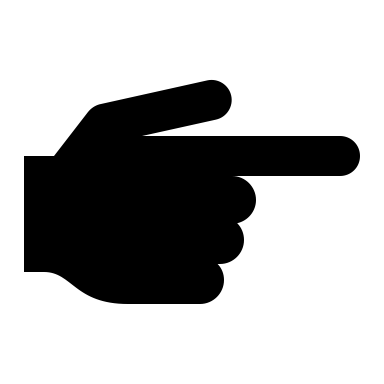  An extensive range of strategies is available from ADCET.LANGUAGEIntroduce the language of the industry and keywords by providing a glossary and/or word list.Appendix 2: Word list Lesson 1 and 2 (not included in Learner Guide)Word Lists are included in Topic1: Lesson 1 & 2 and Topic 2: Lesson 1 & 2.A number of glossaries are available online which address acronyms and terminology. Here are some examples.NDIS glossary Including a list of common abbreviations and acronyms https://www.ndis.gov.au/glossary ACE DisAbility NetworkAdult Education and Disability Terms and Acronymshttp://www.acedisability.org.au/information-for-providers/ Learning Difficulties AustraliaComprehensive glossary specific to learning difficulties.https://www.ldaustralia.org/386.html VIDEOSA number of suggested videos are included in a number of lessons. The videos include Closed Captioning (CC) which will allow people to read audio commentary.Make sure everyone knows how to access and manage videos online. The Learner Guide includes links to the videos and discussion questions. Learners could watch the videos prior to lesson and consider the questions. Equipment:Internet and computer accessEarphones To enable closed captioning on Youtube videos:Open the video you want to watch.On the control bar at the bottom of the video, click  CCTranscripts will aid in comprehension and are available for most Youtube videos. To access a video transcript on Youtube.Underneath the video and to the right, click the 3 dots to expand more optionsClick Open transcriptTranscripts can be copied and printed. Ensure you include the link to the relevant video.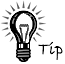 TED Talks videos include sub titles and transcripts and can be downloaded in audio (mp3) or video format (mp4) to watch or listen to offline. A range of videos on disability issues are available here:https://www.ted.com/talks?sort=newest&topics%5B%5D=disability Appendix 1.Employability  SkillsEmployability skills or generic  skills  are  a  set  of  recognised   skills  that  are  transferable within  the  Australian workforce.In the past, 'hard skills' – industry speciﬁc skills – were considered more important than 'soft skills' – employability skills. However, in a technology driven world where knowledge (industry speciﬁc) rapidly becomes obsolete, it is the soft skills that are now the most important.It is now common for people to have up to six careers in their lifetime rather than one single career. This means we rely on the soft skills that are transferable to different jobs and different industries, rather than the technical or discipline speciﬁc skills.The Department of Education, Science and Training (DEST), the Australian Chamber of Commerce and Industry (ACCI) and the Business Council of Australia (BCA) have developed the following list of employability skills sometimes referred to as soft skills or generic skills.Employability Skills for the Futurehttp://www.voced.edu.au/content/ngv%3A12484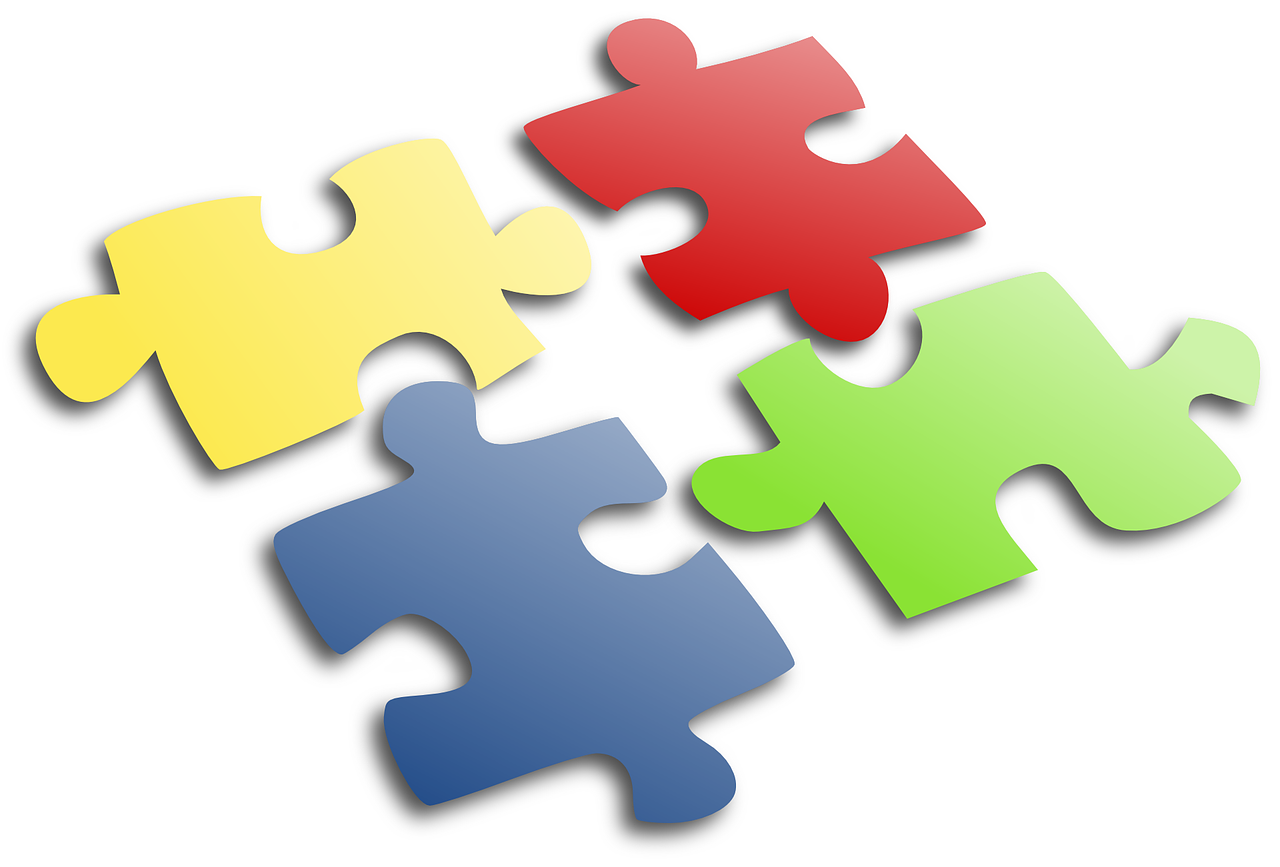 InitiativeInitiative is the ability to assess and initiate things independently. Workers who can use their imagination and common sense to see an opportunity and act on it without direction have initiative. Here are some ways to show initiative:adapting to new situationsdeveloping a strategic long-term visionbeing creativeidentifying opportunities not obvious to otherstranslating ideas into actiongenerating a range of optionsinitiating innovative solutions.CommunicationCommunication is the sharing or delivering of information or news. Effective communication is more important in some jobs than in others. Poor communication can cause safety issues in some workplaces. Good communication helps to win business in other workplaces. Communication might be verbal or non-verbal. Here are some ways to demonstrate good communication skills in the workplace:listening and understandingspeaking clearly and directlywriting to the needs of the audiencenegotiating responsivelyreading independentlyempathizingusing numeracy effectivelyunderstanding the needs of internal and external customerspersuading effectivelyestablishing and using networksbeing assertivesharing informationspeaking and writing in languages other than English.Teamwork Teamwork is the combined actions of a group of people. Teamwork in the workplace means working together to achieve a goal or complete a task. Good teamwork in the workplace may be demonstrated in the following ways:working with people of different ages, gender, race, religion or political persuasionworking as an individual and as a member of a teamknowing how to deﬁne a role as part of a teamapplying teamwork skills to a range of situations eg, crisisidentifying strengths of team memberscoaching, mentoring, and giving feedback.TechnologyIn the workplace, this is often referred to as IT – Information Technology. Technology is the use of scientiﬁc knowledge to achieve practical outcomes. In the Australian workforce, this might mean:having a range of basic IT skillsapplying IT as a management toolusing IT to organise databeing willing to learn new IT skillshaving the occupational health and safety knowledge to apply technologyhaving the appropriate physical capacity.Problem SolvingProblem solving is using your skills, knowledge and/or experience to formulate a solution to a problem. In the Australian workplace this might include:developing creative, innovative solutionsdeveloping practical solutionsshowing independence and initiative in identifying problems and solving themsolving problems in teamsapplying a range of strategies to problem solvingusing mathematics including budgeting and ﬁnancial management to solve problemsapplying problem-solving strategies across a range of areastesting assumptions, taking the context of data and circumstances into accountresolving customer concerns in relation to complex project issues.Self-managementSelf-management means being able to operate largely unsupervised to complete a job or tasks. Evidence that you have good self-management skills might include:having a personal vision and goalsevaluating and monitoring own performancehaving knowledge and conﬁdence in own ideas and visionarticulating own ideas and visiontaking responsibility.PlanningPlanning is deciding on or arranging for something in advance. In the workplace, this might mean:managing time and priorities – setting timelines, coordinating tasks for self and othersbeing resourcefultaking initiative and making decisionsadapting resource allocations to cope with contingenciesestablishing clear project goals and deliverablesallocating people and resources to tasksplanning the use of resources including timeparticipating in continuous improvement and planningdeveloping a vision and a proactive plan to accompany itpredicting – weighing up risk, evaluating alternatives, applying evaluation criteriacollecting, analysing and organising informationunderstanding basic business systems and their relationshipsLearningLearning means gaining new skills and knowledge. In the workplace, good learning skills can be:being able to manage your own learningcontributing to the learning community at the workplaceusing a range of mediums to learn – mentoring, peer support, networking, IT, coursesapplying learning to technical issues (eg products) and people issues (eg interpersonal)having enthusiasm for ongoing learningbeing open to new ideas and techniquesbeing prepared to invest time and effort in learning new skillsacknowledging the need to learn in order to accommodate change.Source: English for Work© Commonwealth of Australia 2012, Licensed under Creative Commons Attribution- ShareAlike 3.0 Australia Licensehttps://creativecommons.org/licenses/by/3.0/au/legalcode Appendix 2TOPIC 1LESSON 1: AN INTRODUCTION TO DISABILITY SUPPORT WORKWord List Acquired disabilityCongenital disabilityDDA - Disability Discrimination Act 1992DisabilityEmployability SkillsIntellectualNeurologicalPhysicalPsychiatricSensoryLESSON 2: DISABILITY AWARENESSWord ListAccessibilityAssistive TechnologyAutismChallenging behaviourPhysical disabilityVisual disability